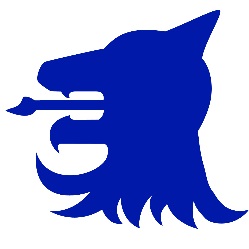 Beaumont Leys School“Together We Achieve Success”Job Description: Teacher of D & TRequirements for  post of: Teacher of D & TRequirements for  post of: Teacher of D & TRequirements for  post of: Teacher of D & TPREAMBLETeachers make the education of their students’ first concern, and are accountable for achieving the highest possible standards in work and conduct.  Teachers act with honesty and integrity; have strong subject knowledge and skills as teachers up-to-date and are self-critical; forge positive professional relationships; and work with parents in the best interests of their students.Teachers make the education of their students’ first concern, and are accountable for achieving the highest possible standards in work and conduct.  Teachers act with honesty and integrity; have strong subject knowledge and skills as teachers up-to-date and are self-critical; forge positive professional relationships; and work with parents in the best interests of their students.TEACHING A teachers must:Set high expectations which inspire, motivate and challenge students Establish a safe and stimulating environment for students, rooted in mutual respectSet goals that stretch and challenge students of all backgrounds, abilities and dispositionsDemonstrate consistently the positive attitudes, values and behaviour which are expected of students.Promote good progress and outcomes by studentsBe accountable for students’ attainment, progress and outcomesBe aware of students’ capabilities and their prior knowledge, and plan teaching to build on theseGuide students to reflect on the progress they have made and their emerging needsDemonstrate knowledge and understanding of how students learn and how this impacts on teachingEncourage students to take a responsible and conscientious attitude to their own work and studyDemonstrate good subject and curriculum knowledgeHave a secure knowledge of the relevant subject(s) and curriculum areas, foster and maintain students’ interest in the subject, and address misunderstandingsDemonstrate a critical understanding of developments in the subject and curriculum areas, and promote the value of scholarshipDemonstrate an understanding of and take responsibility for promoting high standards of literacy, articulacy and the correct use of standard English, whatever the teacher’s specialist subject If teaching early reading, demonstrate a clear understanding of systematic synthetic phonicsIf teaching early mathematics, demonstrate a clear understanding of appropriate teaching strategiesPlan and teach well structured lessonsImpart knowledge and develop understanding through effective use of lesson timePromote a love of learning and children’s intellectual curiosity Set homework and plan other out-of-class activities to consolidate and extend the knowledge and understanding students have acquired Reflect systematically on the effectiveness of lessons and approaches to teachingContribute to the design and provision of an engaging curriculum within the relevant subject area(s)Adapt teaching to respond to the strengths and needs of all studentsKnow when and how to differentiate appropriately, using approaches which enable students to be taught effectivelyHave a secure understanding of how a range of factors can inhibit students’ ability to learn, and how best to overcome theseDemonstrate an awareness of the physical, social and intellectual development of children, and know how to adapt teaching to support students’ education at different stages of developmentHave a clear understanding of the needs of all students, including those with special educational needs; those of high ability; those with English as an additional language; those with disabilities; and be able to use and evaluate distinctive teaching approaches to engage and support themMake accurate and productive use of assessmentKnow and understand how to assess the relevant subject and curriculum areas, including statutory assessment requirementsMake use of formative and summative assessment to secure students’ progressUse relevant data to monitor progress, set targets, and plan subsequent lessonsGive students regular feedback, both orally and through accurate marking, and encourage students to respond to the feedbackManage behaviour effectively to ensure a good and safe learning environmentHave clear rules and routines for behaviour in classrooms, and take responsibility for promoting good and courteous behaviour both in classrooms and around the school, in accordance with the school’s behaviour policyHave high expectations of behaviour, and establish a framework for discipline with a range of strategies, using praise, sanctions and rewards consistently and fairlyManage classes effectively, using approaches which are appropriate to students’ needs in order to involve and motivate themMaintain good relationships with students, exercise appropriate authority, and act decisively when necessaryFulfil wider professional responsibilitiesMake a positive contribution to the wider life and ethos of the schoolDevelop effective professional relationships with colleagues, knowing how and when to draw on advise and specialist supportDeploy support staff effectivelyTake responsibility for improving teaching through appropriate professional development, responding to advise and feedback from colleaguesCommunicate effectively with parents with regard to students’ achievements and well-beingSet high expectations which inspire, motivate and challenge students Establish a safe and stimulating environment for students, rooted in mutual respectSet goals that stretch and challenge students of all backgrounds, abilities and dispositionsDemonstrate consistently the positive attitudes, values and behaviour which are expected of students.Promote good progress and outcomes by studentsBe accountable for students’ attainment, progress and outcomesBe aware of students’ capabilities and their prior knowledge, and plan teaching to build on theseGuide students to reflect on the progress they have made and their emerging needsDemonstrate knowledge and understanding of how students learn and how this impacts on teachingEncourage students to take a responsible and conscientious attitude to their own work and studyDemonstrate good subject and curriculum knowledgeHave a secure knowledge of the relevant subject(s) and curriculum areas, foster and maintain students’ interest in the subject, and address misunderstandingsDemonstrate a critical understanding of developments in the subject and curriculum areas, and promote the value of scholarshipDemonstrate an understanding of and take responsibility for promoting high standards of literacy, articulacy and the correct use of standard English, whatever the teacher’s specialist subject If teaching early reading, demonstrate a clear understanding of systematic synthetic phonicsIf teaching early mathematics, demonstrate a clear understanding of appropriate teaching strategiesPlan and teach well structured lessonsImpart knowledge and develop understanding through effective use of lesson timePromote a love of learning and children’s intellectual curiosity Set homework and plan other out-of-class activities to consolidate and extend the knowledge and understanding students have acquired Reflect systematically on the effectiveness of lessons and approaches to teachingContribute to the design and provision of an engaging curriculum within the relevant subject area(s)Adapt teaching to respond to the strengths and needs of all studentsKnow when and how to differentiate appropriately, using approaches which enable students to be taught effectivelyHave a secure understanding of how a range of factors can inhibit students’ ability to learn, and how best to overcome theseDemonstrate an awareness of the physical, social and intellectual development of children, and know how to adapt teaching to support students’ education at different stages of developmentHave a clear understanding of the needs of all students, including those with special educational needs; those of high ability; those with English as an additional language; those with disabilities; and be able to use and evaluate distinctive teaching approaches to engage and support themMake accurate and productive use of assessmentKnow and understand how to assess the relevant subject and curriculum areas, including statutory assessment requirementsMake use of formative and summative assessment to secure students’ progressUse relevant data to monitor progress, set targets, and plan subsequent lessonsGive students regular feedback, both orally and through accurate marking, and encourage students to respond to the feedbackManage behaviour effectively to ensure a good and safe learning environmentHave clear rules and routines for behaviour in classrooms, and take responsibility for promoting good and courteous behaviour both in classrooms and around the school, in accordance with the school’s behaviour policyHave high expectations of behaviour, and establish a framework for discipline with a range of strategies, using praise, sanctions and rewards consistently and fairlyManage classes effectively, using approaches which are appropriate to students’ needs in order to involve and motivate themMaintain good relationships with students, exercise appropriate authority, and act decisively when necessaryFulfil wider professional responsibilitiesMake a positive contribution to the wider life and ethos of the schoolDevelop effective professional relationships with colleagues, knowing how and when to draw on advise and specialist supportDeploy support staff effectivelyTake responsibility for improving teaching through appropriate professional development, responding to advise and feedback from colleaguesCommunicate effectively with parents with regard to students’ achievements and well-beingPERSONAL AND PROFESSIONAL CONDUCTA teacher is expected to demonstrate consistently high standards of personal and professional conduct.  The following statements define the behaviour and attitudes which set the required standard for conduct throughout a teacher’s career.Teachers uphold public trust in the profession and maintain high standards of ethics and behaviour, within and outside school, by: Treating students with dignity, building relationships rooted in mutual respect, and at all times observing proper boundaries appropriate to a teacher’s professional positionHaving regard for the need to safeguard students’ well-being, in accordance with statutory provisionsShowing tolerance of and respect for the rights of others Not undermining fundamental British values, including democracy, the rule of law, individual liberty and mutual respect, and tolerance of those with different faiths and beliefsEnsuring that personal beliefs are not expressed in ways which exploit students’ vulnerability or might lead them to break the lawTeachers must have an understanding of, and always act within, the statutory frameworks which set out their professional duties and responsibilitiesA teacher is expected to demonstrate consistently high standards of personal and professional conduct.  The following statements define the behaviour and attitudes which set the required standard for conduct throughout a teacher’s career.Teachers uphold public trust in the profession and maintain high standards of ethics and behaviour, within and outside school, by: Treating students with dignity, building relationships rooted in mutual respect, and at all times observing proper boundaries appropriate to a teacher’s professional positionHaving regard for the need to safeguard students’ well-being, in accordance with statutory provisionsShowing tolerance of and respect for the rights of others Not undermining fundamental British values, including democracy, the rule of law, individual liberty and mutual respect, and tolerance of those with different faiths and beliefsEnsuring that personal beliefs are not expressed in ways which exploit students’ vulnerability or might lead them to break the lawTeachers must have an understanding of, and always act within, the statutory frameworks which set out their professional duties and responsibilitiesThis job description has been reviewed and amended and will be reviewed yearly.   This job description has been reviewed and amended and will be reviewed yearly.   Staff Signature: 								Date:									Line Manager Signature: 							Date:					Staff Signature: 								Date:									Line Manager Signature: 							Date:					Whilst every effort has been made to explain the main duties and responsibilities of the post, each individual task undertaken may not be identified. The school will endeavour to make any necessary reasonable adjustments to the job and the working environment to enable access to employment opportunities for disabled job applicants or continued employment for any employee who develops a disabling condition.This job description is current at the date shown, but, in consultation with you, may be changed by the Headteacher to reflect, or anticipate, changes in the job commensurate with the grade and the job title. These duties may be varied or added to in order to meet the changing demands of the school at the reasonable discretion of the Business Manager or Headteacher. Whilst every effort has been made to explain the main duties and responsibilities of the post, each individual task undertaken may not be identified. The school will endeavour to make any necessary reasonable adjustments to the job and the working environment to enable access to employment opportunities for disabled job applicants or continued employment for any employee who develops a disabling condition.This job description is current at the date shown, but, in consultation with you, may be changed by the Headteacher to reflect, or anticipate, changes in the job commensurate with the grade and the job title. These duties may be varied or added to in order to meet the changing demands of the school at the reasonable discretion of the Business Manager or Headteacher. Whilst every effort has been made to explain the main duties and responsibilities of the post, each individual task undertaken may not be identified. The school will endeavour to make any necessary reasonable adjustments to the job and the working environment to enable access to employment opportunities for disabled job applicants or continued employment for any employee who develops a disabling condition.This job description is current at the date shown, but, in consultation with you, may be changed by the Headteacher to reflect, or anticipate, changes in the job commensurate with the grade and the job title. These duties may be varied or added to in order to meet the changing demands of the school at the reasonable discretion of the Business Manager or Headteacher. Health and Safety It is an Employee’s responsibility to take reasonable care of themselves and others, and anybody affected by their undertaking, including any act(s) or omissions. It is an Employee’s responsibility to take reasonable care of themselves and others, and anybody affected by their undertaking, including any act(s) or omissions. Signed  by member of staff Date:Signed by  Business Manager Date: